АДМИНИСТРАЦИЯ СЕЛЬСКОГО ПОСЕЛЕНИЯ СРЕДНЕМАТРЕНСКИЙ СЕЛЬСОВЕТ ДОБРИНСКОГО МУНИЦИПАЛЬНОГО РАЙОНА ЛИПЕЦКОЙ ОБЛАСТИ РОССИЙСКОЙ ФЕДЕРАЦИИРАСПОРЯЖЕНИЕ29.09.2023г.              с. Средняя Матренка                         №22О внедрении системы управления профессиональными рисками и создании комиссииВ целях обеспечения системного подхода к решению задач охраны труда, привлечения трудового коллектива учреждения к непосредственному участию в их решении, согласно нормам Трудового кодекса Российской Федерации (ст. 209, ст. 214 ТК РФ), положениям Приказа Министерства труда и социальной защиты РФ от 29 октября 2021 года № 776н «Об утверждении Примерного положения о системе управления охраной труда», требованиям других нормативных правовых актов, содержащих государственные нормативные требования охраны труда, согласно направлениям Политики в области охраны труда администрации сельского поселения Среднематренский сельсовет Добринского муниципального района Липецкой области Российской Федерации:Внедрить систему управления профессиональными рисками, поддерживать работу системы на уровне, необходимом для обеспечения безопасных условий труда и охраны здоровья работников учреждения, работников внешних организаций.Создать комиссию по внедрению системы управления профессиональными рисками в составе:Председатель комиссии:Члены комиссии:Распоряжение вступает в силу на следующий день после дня официального опубликования.Контроль исполнения настоящего распоряжение оставляю за собой.С распоряжением ознакомлены:_________________________________	 __________________ __________________________должность		подпись			инициалы и фамилия_________________дата_________________________________	 __________________ __________________________должность		подпись			инициалы и фамилия_________________дата_________________________________	 __________________ __________________________должность		подпись			инициалы и фамилия_________________дата_________________________________	 __________________ __________________________должность		подпись			инициалы и фамилия_________________дата_________________________________	 __________________ __________________________должность		подпись			инициалы и фамилия_________________датаГлава администрации сельского поселения Среднематренский сельсовет Добринского муниципального района Липецкой областиГущина Нина Александровна(должность)(Фамилия И.О.)Старший специалист 1 разряда сельского поселения Среднематренский сельсовет Добринского муниципального района Липецкой областиПанова Людмила Алексеевна(должность)(Фамилия И.О.)Специалист 1 разряда сельского поселения Среднематренский сельсовет Добринского муниципального района Липецкой областиВолкова Светлана Нургалеевна(должность)(Фамилия И.О.)Глава администрации сельского поселенияСреднематренский сельсоветН.А. Гущинаподпись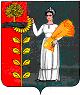 